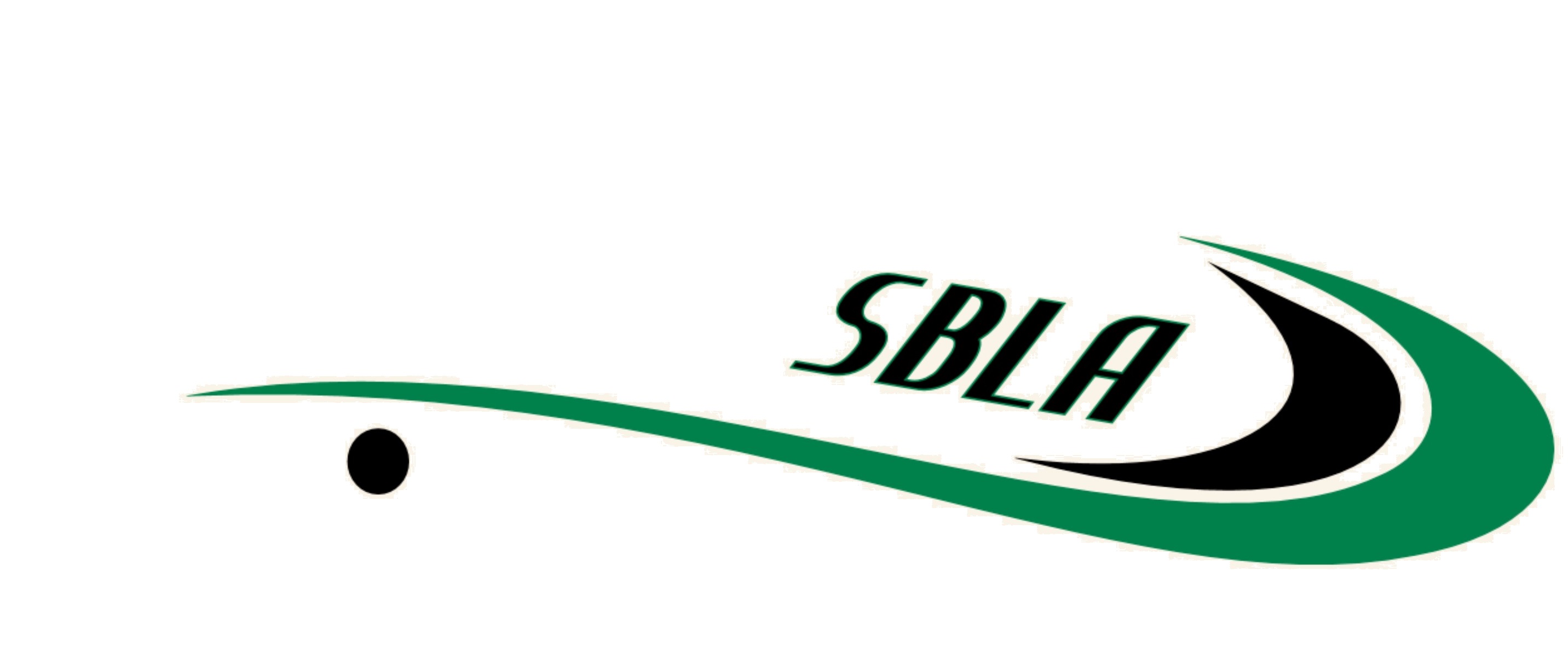  COACHING APPLICATIONHAVE YOU COACHED A BOX LACROSSE TEAM BEFORE? WHICH TEAM/TEAMS AND HOW MANY YEARS:TOTAL NUMBER OF YEARS COACHED __________.  PLEASE OUTLINE BELOW.Please provide us with your coaching philosophy Please email this back to you division coordinator for collection or to saskatoonboxlacrosse@sasktel.net ; the applications will then go to the coaching review committee for review. Coaches that have been successful in their application will be contacted. Unsuccessful applicants will be sent an email notifying them of the committee’s decision. FIRST NAME:LAST NAME:NCCP #:COACHING LEVEL:ASSOCIATION:ADDRESS:EMAIL ADDRESS:PHONE NUMBER:CELL NUMBER:APPLYING FOR DIVISION:DIVISION:TeamYears CoachedTEAMAGEORGANIZATIONYEARS COACHEDCOACHES NAME (PRINT)COACHES SIGNATUREDATE